YEAR 9 RELIGIOUS STUDIESPlease try and complete all the activities. If you do not have online access, complete the not online activities. If you do have online access complete both sets of work. Thank you 😊 you can email me at any time at CJones01@staldhelms-academy.co.ukONLINEWEEK 3 15th June Street Pastors Go onto the website below. Read through the information about street pastorshttps://www.streetpastors.org/about-us-1/Watch the video at the bottom of the page explaining the work of street pastors on news year eve.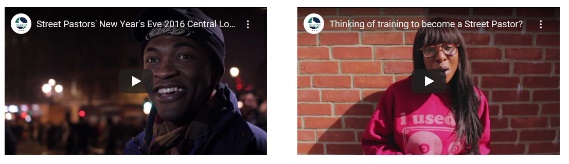 Write a paragraph explaining who set up the street pastors, why and when? Make sure you include at least 3 things they do to help their local community. Go to our locations part of the website and research the closest group of street pastors to us. Find out 3 different parts of that city they help and how. 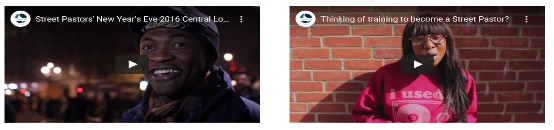 Look at our initiatives part of the website, what are the 5 main initiatives- write a sentence about each. Watch the second video at the bottom of the first page on the website. Why did each person volunteer to become a street pastor?WEEK 4 22nd June Mission and Evangelism.Watch the first clip and write a definition of the word evangelist. Take note about why it is important to the two men talking. http://request.org.uk/life/meet-a-christian/meet-a-christian-2/Watch the following clip and create a mind map showing all the things he does.http://request.org.uk/life/beliefs/what-is-an-evangelist/Read the information about Mission and evangelism, write a paragraph explaining how they are different.https://www.bbc.co.uk/bitesize/guides/znqck2p/revision/8Follow the link and watch the video.https://members.gcsepod.com/shared/podcasts/title/12358/76690Answer the following questionsWhat did Jesus teach about Mission and Evangelism?Which apostle from the Bible was evangelical?What is the aim of missionary work?Give examples of modern-day mission workWho are the salvation army and what do they do?NOT ONLINEWEEK 3 15th June 2020Read the information sheets about the work about street pastors in the UK, consider how they help their local community and how they spread the word of God. After you have read the sheets answer the questions on page one and complete the table on page 2. WEEK 4- 22nd July. 2020Read the Bible extract about Paul and Silas, highlight the key parts of the story, how did others treat Paul while he was on his mission and how did he react to them. Answer the question at the bottom of the sheet. Next read about God TV, highlight what is the mission of God TV and what type of programs do they show.   Answer the two keys at the bottom of the sheet. Written Task FOR ALL STUDENTS1.‘Give two ways in which Christians might show their commitment to Church Growth”2. ‘The only real way for the Church to grow is through evangelists’Refer to Christian teachings.Give developed arguments to support this statement.Give developed arguments to support a different point of view.Reach a justified conclusion. 